DÍLČÍ  OBJEDNÁVKA č.4Číslo související Rámcové dohody: 06EU-004211 (dále jen „rámcová dohoda”)Číslo dílčí objednávky: 06EU-004718 ze dne: 7.4.2020Tato dílčí objednávka je návrhem na uzavření dílčí smlouvy ve smyslu čl. III uzavřené Rámcové dohody. Způsob akceptace dílčí objednávky dodavatelem (uzavření dílčí smlouvy), obchodní a platební podmínky a další práva a povinnosti smluvních stran touto dílčí dohodou výslovně neupravená stanovuje Rámcová dohoda.Na základě uzavřené Rámcové dohody u Vás objednáváme:Práce běžné údržby silnic I. třídy v Plzeňském kraji— soupis prací viz. příloha, která je nedílnou součástí této objednávky.Místo dodání: rozpis jednotlivých míst vč. staničení — viz. soupis prací v přílozeTermín dodání: 30.4.2020 viz. soupis prací v příloze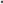 Kontaktní osoba objednatele:   Jan Weber, tel. 721 819 547 kontaktní osoby pro jednotlivé okresy uvedeny v soupisu prací v přílozeCelková hodnota objednávky v Kč bez DPH / s DPH: 3.428.130,00 / 4.148.037,30Jméno a příjmení oprávněné osoby objednatele: Ing. Zdeněk KuťákPříloha č. 1 — soupis prací-4NA DŮKAZ SVÉHO SOUHLASU S OBSAHEM TÉTO OBJEDNÁVKY K Ní SMLUVNÍ STRANY PŘIPOJILY SVÉ UZNÁVANÉ ELEKTRONICKÉ PODPISY DLE ZÁKONA Č. 297/2016 SB., O SLUŽBÁCH VYTVÁŘEJÍCÍCH DŮVĚRU PRO ELEKTRONICKÉ TRANSAKCE, VE ZNĚNÍ POZDĚJŠÍCH PŘEDPISŮ.Datum: 07.04.2020						Datum: 07.04.2020Objednatel:Dodavatel:Ředitelství silnic a dálnic ČRAVE CZ odpadové hospodářství s.r.o.Správa Plzeňvedoucí společník„BU silnice I. tříd Plzeňský kraj”Adresa: Hřímalého 37, 301 00 PlzeňSídlo: Pražská 1321, 38a, 102 00 Praha 10IČO: 65993390IČO: 49356089DIČ: CZ65993390DIČ: CZ49356089